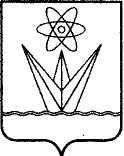 АДМИНИСТРАЦИЯЗАКРЫТОГО АДМИНИСТРАТИВНО-ТЕРРИТОРИАЛЬНОГО ОБРАЗОВАНИЯГОРОДА ЗЕЛЕНОГОРСКАКРАСНОЯРСКОГО КРАЯП О С Т А Н О В Л Е Н И Е  27.09.2018                                    г. Зеленогорск                                                              № 184-пОб утверждении Порядка представления, рассмотрения и оценки предложений граждан, организаций о выборе парка, подлежащего благоустройству В соответствии с Правилами предоставления и распределения субсидий из федерального бюджета бюджетам субъектов Российской Федерации на поддержку обустройства мест массового отдыха населения (городских парков), утвержденными постановлением Правительства Российской Федерации от 30.12.2017 № 1710 «Об утверждении государственной программы Российской Федерации «Обеспечение доступным и комфортным жильем и коммунальными услугами граждан Российской Федерации», и в целях повышения качества и комфорта городской среды на территории города Зеленогорска, в соответствии с Федеральным законом от 06.10.2003 № 131-ФЗ «Об общих принципах организации местного самоуправления в Российской Федерации», руководствуясь Уставом города,П О С Т А Н О В Л Я Ю:Утвердить Порядок представления, рассмотрения и оценки предложений граждан, организаций о выборе парка, подлежащего благоустройству согласно приложению к настоящему постановлению.Настоящее постановление вступает в силу в день, следующий за днем его опубликования в газете «Панорама».Контроль за выполнением настоящего постановления возложить на первого заместителя главы Администрации ЗАТО г. Зеленогорска по жилищно-коммунальному хозяйству, архитектуре и градостроительству.Первый заместитель главыАдминистрации ЗАТО г. Зеленогорскапо жилищно-коммунальному хозяйству,архитектуре и градостроительству           		  				  С.В. Камнев